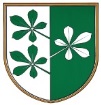 OBČINA KIDRIČEVOKomisija za mandatna vprašanja, volitve in imenovanjaKopališka ul. 142325 KidričevoNa podlagi 20. in 29. člena Statuta Občine Kidričevo (Uradno glasilo slovenskih občin, št. 62/16 in 16/18) komisija za mandatna vprašanja, volitve in imenovanja predlaga občinskemu svetu Občine Kidričevo, da sprejmeS  K  L  E  Po imenovanju nadzornega odbora Komisija za mandatna vprašanja, volitve in imenovanja predlaga občinskemu svetu Občine Kidričevo, da se v nadzorni odbor imenujejo:1. Bernardka Jurič, Pleterje 762. Romana Jurič, Njiverce, Njiverce-vas 53. Dragica Drevenšek, Mihovce 524. Jadranko Školnik, Lovrenc na Dr. polju 8/f5. Ksenija Žitnik, Starošince 37/aO b r a z l o ž i t e vKomisija za mandatna vprašanja, volitve in imenovanja (v nadaljevanju: komisija) je na svoji 1. redni seji, ki je bila dne, 10.1.2023 obravnavala predloge za imenovanje v nadzorni odbor. Na podlagi 2. točke  29. člena Statuta Občine Kidričevo je komisija dne, 29.12.2022 objavila javni poziv za podajo predlogov za imenovanje članov nadzornega odbora. Predloge za imenovanje v nadzorni odbor so na podlagi javnega poziva podale samo politične stranke, ki so zastopane v občinskem svetu. V nadzorni odbor so bili predlagani:Bernardka Jurič, Pleterje 76, predlagatelj Gibanje SvobodaRomana Jurič, Njiverce, Njiverce - vas 5, predlagatelj SDSDragica Drevenšek, Mihovce 52, predlagatelj NSiJadranko Školnik, Lovrenc na Dr. polju 8/f, predlagatelj SDKsenija Žitnik, Starošince 37/a, predlagatelj SLSPri obravnavi predlogov za imenovanje v nadzorni odbor je komisija upoštevala določila 1. točke 29. člena statuta, ki določa, da se člane nadzornega odbora imenuje izmed občanov. Člani nadzornega odbora morajo imeti najmanj V. stopnjo izobrazbe in primerne izkušnje s finančno-računovodskega ali pravnega področja ali področja tehniških ved. Iz podanih predlogov za imenovanje članov v nadzorni odbor komisija ugotavlja, da imajo kandidatiBernadka Jurič, magistrica znanosti s področja tehničnega varstva okolja. Ima izkušnje z vodenjem upravnih postopkov za izdajo gradbenih in uporabnih dovoljen, iz samostojnega vodenje gradbišč, pripravi ponudb in predračunov za gradbena dela ……Romana Jurič ima VI. raven izobrazbe, smer poslovni sekretar in ima izkušnje z vodenjem več poslovalnic, kjer samostojno opravlja in izvršuje zakone ter podzakonske akte za poslovanje poslovalnic ter kadrovanje zaposlenihDragica Drevenšek je dipl.uprav.org., in ima izkušnje z računovodstvom občin, saj je bila 20 let računovodja na eni izmed sosednjih občinJadranko Školnik ima 8. raven izobrazbe je profesor proizvodno tehnične vzgoje in filozofije, ter ima 17 let izkušenj v bančništvu na področju informacijske tehnologije, upravljanja kvalitete podatkov in razvoja poslovne inteligenceKsenija Žitnik, VI. stopnja izobrazbe, inženir živilstva. Ima opravljeno usposabljanje za računovodska knjigovodska dela. V podjetju, kjer je zaposlena opravlja računovodsko knjigovodska dela. Komisija tako ugotavlja, da predlagani kandidati izpolnjujejo pogoje 1. točke 29. člena Statuta Občine Kidričevo. Komisija predlaga občinskemu svetu Občine Kidričevo, da sprejme predlagani predlog sklepa. Štev. 013-1/2023Dne  11.1.2023								Danilo Lendero;								predsednik								komisije za mandatna vprašanja,								volitve in imenovanja